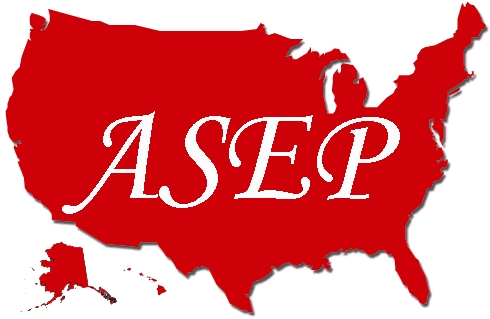 American Society of Exercise PhysiologistsASEPNewsletterApril 2020ISSN 1097-9743American Society of Exercise PhysiologistsASEPNewsletterApril 2020ISSN 1097-9743American Society of Exercise PhysiologistsASEPNewsletterApril 2020ISSN 1097-9743From the CEO, Mr. Shane PaulsonDear ASEP Members…In the beginning, there was exercise science. Later there was exercise physiology! The latter was not out of nothing. The awesome power of exercise connected with the right minds and the darkness disappeared. The transition from science to physiology is mind boggling without a daring expectation of possibilities and an understanding of the exercise physiologist’s future as a healthcare professional in Exercise Medicine.ASEP believes in the Exercise Medicine Practice by exercise physiologists that involves:Promoting health and wellnessPreventing chronic illness and disabilityDeveloping physical fitness and flexibility, and Helping athletes and others reach their physical and mental goals.From the CEO, Mr. Shane PaulsonDear ASEP Members…In the beginning, there was exercise science. Later there was exercise physiology! The latter was not out of nothing. The awesome power of exercise connected with the right minds and the darkness disappeared. The transition from science to physiology is mind boggling without a daring expectation of possibilities and an understanding of the exercise physiologist’s future as a healthcare professional in Exercise Medicine.ASEP believes in the Exercise Medicine Practice by exercise physiologists that involves:Promoting health and wellnessPreventing chronic illness and disabilityDeveloping physical fitness and flexibility, and Helping athletes and others reach their physical and mental goals.Remember this …The most tragic waste is the waste of agood idea.-- Robert SchullerIf we don’t work to improve exercise physiology, it is unrealistic that anything will change.Remember this …The most tragic waste is the waste of agood idea.-- Robert SchullerIf we don’t work to improve exercise physiology, it is unrealistic that anything will change.The Spiritof  ASEP is Believing in YourselfASEP is all about caring for the students of exercise physiology. It is not a self-centered organization or even a self-serving attempt to do whatever.The practical reality is the work of ASEP will not be fully understood until years later. Why? Because most exercise physiologists are even aware of the need to update their thinking.Fortunately, the ASEP leaders dare to face the difficulties, challenges, and problems of status quo. They know there is a difference between exercise science or kinesiology and exercise physiology, and they are willing to find solutions.ASEP will grow larger. It is bigger than its smallness at the present. The leadership understands that all we have to do is begin acting as 21st century exercise physiologists and we will live as desires fulfilled by our positive emotions.The ASEP organization is turning what is believed to be impossible into possibilities. The ASEP membership is bringing life to the “profession” of exercise physiology as a vital healthcare profession.No, it is not easy or fast, but it is possible and …The best way to predict the future is to create it.– Peter DruckerThe Spiritof  ASEP is Believing in YourselfASEP is all about caring for the students of exercise physiology. It is not a self-centered organization or even a self-serving attempt to do whatever.The practical reality is the work of ASEP will not be fully understood until years later. Why? Because most exercise physiologists are even aware of the need to update their thinking.Fortunately, the ASEP leaders dare to face the difficulties, challenges, and problems of status quo. They know there is a difference between exercise science or kinesiology and exercise physiology, and they are willing to find solutions.ASEP will grow larger. It is bigger than its smallness at the present. The leadership understands that all we have to do is begin acting as 21st century exercise physiologists and we will live as desires fulfilled by our positive emotions.The ASEP organization is turning what is believed to be impossible into possibilities. The ASEP membership is bringing life to the “profession” of exercise physiology as a vital healthcare profession.No, it is not easy or fast, but it is possible and …The best way to predict the future is to create it.– Peter Drucker